																								Příloha č. 1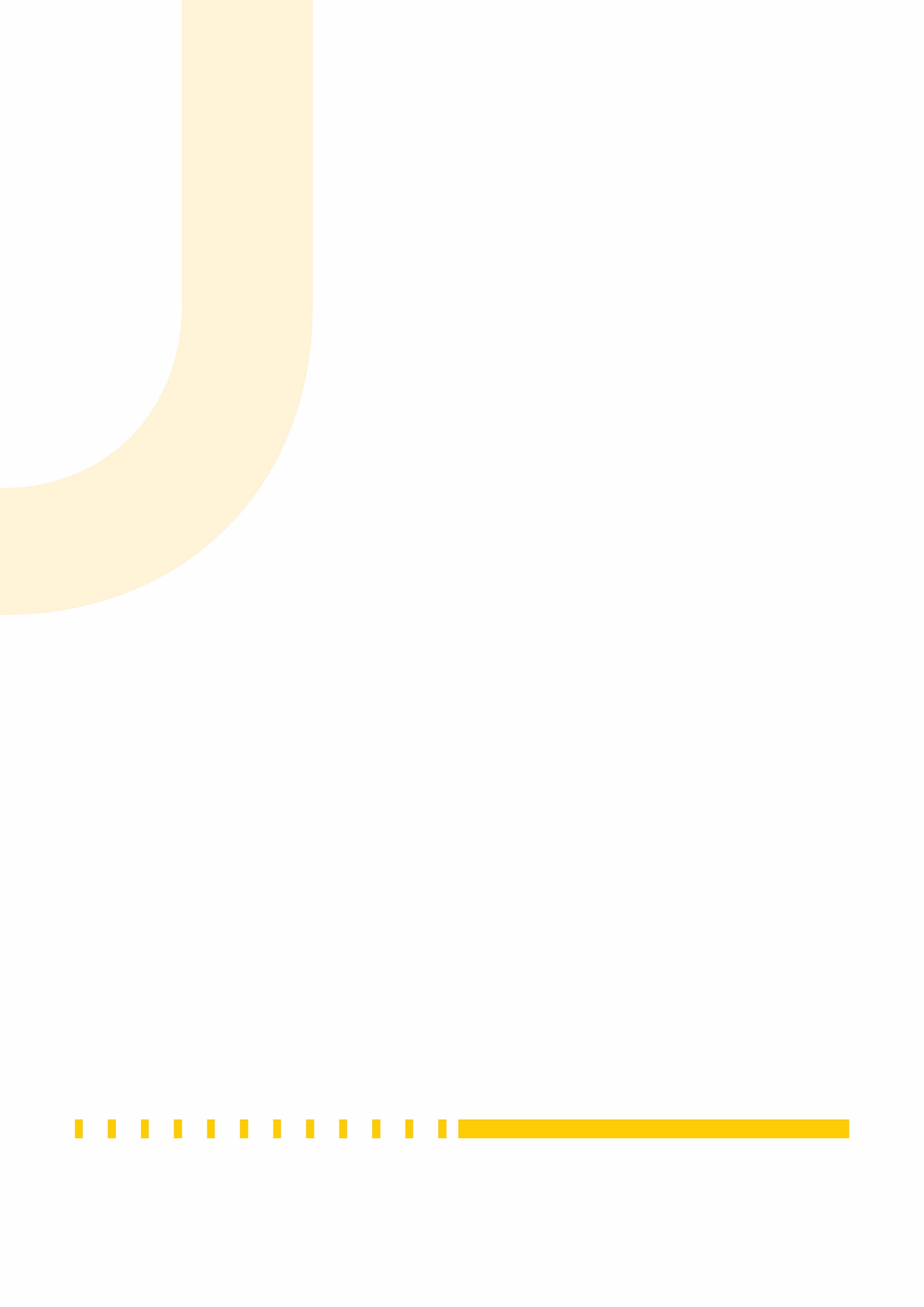 Všeobecné obchodní a storno podmínky
pro podnájemce prostor(dále jen VoP) Strana bere na vědomí, že osobní údaje jím dobrovolně poskytnuté v rozsahu jméno (osobní
a příjmení), e-mailová adresa, adresa, telefon, a případně rodné číslo a identifikační číslo osoby či daňové identifikační číslo za účelem jednání o uzavření smlouvy a jejího plnění jsou nutné k uzavření smlouvy a Inovační centrum Ústeckého kraje, z. s. je správcem a zpracovatelem těchto údajů. Údaje mohou být zpřístupněny pouze pověřeným zaměstnancům Inovačního centra Ústeckého kraje, z. s. za účelem uskutečnění práv a povinností ze smlouvy, tito zaměstnanci jsou vázání mlčenlivostí, případně třetím osobám na základě zákona. Údaje budou neautomatizovaně uschovány a zabezpečeny. Strana je oprávněna požádat Inovační centrum Ústeckého kraje, z. s. o informace a vysvětlení o zpracování jeho údajů, a podat stížnost proti nesprávnému nebo neoprávněnému zpracování jeho údajů k příslušnému státnímu úřadu. Údaje a dokumenty s nimi spojené budou uchovány a zpracovány po dobu 5 let od uzavření smlouvy. (V souladu se zákonem č. 101/2000 Sb.)Podmínky pro podnájemce prostorInovační centrum Ústeckého kraje, z. s., IČ 04542088, sídlem Velká Hradební 2800/54, 400 01 Ústí nad Labem, společnost zapsaná pod sp. zn. vedenou u Krajského soudu v Ústí nad Labem, zastoupená ředitelem Ing. Martinem Matou, MBA, LL.M (dále také jen jako „společnost Inovační centrum Ústeckého kraje, z. s. či „pronajímatel“) uzavírá s podnájemci na základě smluv o podnájmu smlouvy o podnájmu nebytových prostor. Podnájemce je těmito Podmínkami pro podnájemce prostor vázán na základě čl. 4, odstavec I. Smlouvy o podnájmu nebytových prostor. Veškerými podmínkami uvedenými v těchto Podmínkách pro podnájemce prostor jsou povinny se řídit všechny osoby, které mají se společností Inovační centrum Ústeckého kraje, z. s. uzavřenou smlouvu o podnájmu nebytových prostor nebo jinou smlouvu, která na tyto Podmínky pro podnájemce prostor odkazuje.Podmínky a povinnosti společné pro všechny podnájemce:Řádně a včas hradit své závazky vůči inovačnímu centru Ústeckého kraje, z. s.Dodržovat tyto Podmínky pro podnájemce prostor.Dodržovat a respektovat pokyny obsluhujícího personálu k dodržování smluvených povinností.Poskytovat všechny potřebné informace pro náležité poskytování služeb.Zdržet se jakýchkoli činností, které by narušovaly fungování společností sídlících/majících provozovnu či jinak zapojených na adrese Velká Hradební 2800/54, Ústí nad Labem.Přiměřeně chránit své osobní věci v prostoru Velká Hradební 2800/54, Ústí nad Labem.Počínat si tak, aby nevznikla škoda na zdraví nebo na majetku pronajímatele a majitele prostor Velká Hradební 2800/54, Ústí nad Labem nebo třetích osob a neprodleně informovat o hrozících škodách.Pokud člen spustí alarm, je povinen uhradit náklady na výjezd bezpečností agentury (bude fakturováno členovi, který spustí alarm).Pokud podnájemce obdrží čip, je povinen neprodleně nahlásit jeho ztrátu a zaplatit poplatek 50 Kč za vytvoření nového čipu. Pokud podnájemce obdrží klíč od kanceláře nebo uzamykatelné skříňky, je povinen nahlásit jeho ztrátu a zaplatit 50 Kč za vytvoření nového klíče.Podnájemce bere na vědomí, že pojištění objektu nájemce, resp. vlastníka objektu nezahrnuje jakýkoliv majetek podnájemce.Pronajímatel je oprávněn vůči podnájemci zavést evidenci jeho vstupů.Podnájemci je zakázáno v prostorách Velké Hradební 2800/54, Ústí nad Labem kouřit.Podnájemce udržuje své pracovní místo v čistotě a pořádku tak, aby smyslově neobtěžoval své okolí.Pronajímatel neodpovídá za škodu vzniklou na odložených věcech v prostorách Velké Hradební 2800/54, Ústí nad Labem, to neplatí, způsobil-li škodu pronajímatel.Počínat si tak, aby nedocházelo ke vzniku požáru, zejména při používání tepelných, elektrických, plynových a jiných spotřebičů a je zakázáno manipulovat s otevřeným ohněm či s nebezpečnými látkami v prostorách Velké Hradební 2800/54, Ústí nad Labem.Práva a povinnosti neupravené výslovně v těchto podmínkách nebo ve smlouvě se řídí všeobecně závaznými právními předpisy platnými a účinnými na území České republiky, a to zejména zákonem č. 89/2012 Sb., občanský zákoník, ve znění pozdějších předpisů, a to
i v případě, že druhá smluvní strana naplňuje atribut mezinárodního prvku, rozhodným právem je tedy právní řád České republiky. Případné spory s mezinárodním prvkem budou řešeny českými soudy.Tyto podmínky pro podnájemce prostor nabývají účinnosti dne 1.4. 2023.V Ústí nad Labem dne 31.3.2023
Nájemce:                                                                      Podnájemce:………………………………………………….                          ………………………………………………….
Inovační centrum Ústeckého kraje, z.s.Ing. Martin Mata, MBA. LL.M.                                                                                                                 